October 2018 Trade Price List. All Prices Inclusive Of G.S.T.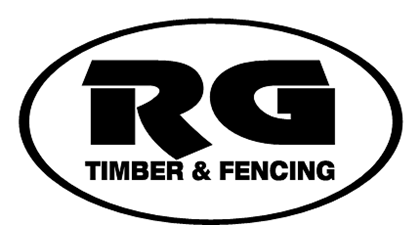 206 CANTERBURY RD.     BAYSWATER NTH. 3153          PH : 9720 1377 FAX : 9729 6595     EMAIL : rgtimber@outlook.com        ABN 54 619 250 252HOURS : SEPTEMBER – MAY  7:00 – 5:00 WEEKDAYS, 7:00 – 12:00 SATURDAYHOURS : JUNE – AUGUST  7:00 – 4:30 WEEKDAYS, 7:00 – 12:00 SATURDAYREDGUM SLEEPERS		    200 X 50					   	    200 X 75				2.1m		$21.00					2.1m		$32.00		2.4m		$24.00	 				2.4m		$36.00		2.7m		$27.00					2.7m		$41.00		3.0m		$30.00					3.0m		$46.00H4 TREATED PINE SLEEPERS    200 X 50			         200 X 75			    200 X 1002.4m		$14.00		    1.8m		$15.90		1.8m		$20.502.7m		$16.00	    	    2.4m		$19.90		2.4m		$27.503.0m		$18.00		    2.7m		$23.50		3.0m		$34.503.6m		$22.00		    3.0m		$26.00							    3.6m		$31.00		40Mpa CONCRETE SLEEPERSClassic/Natural	    200 X 80 X 2m		$33.00OTHER COLOURS/PATTERNS AVAILABLE UPON REQUESTGALVANISED STEELH - Section		$40.00p/m			 Stock Lengths : 0.9m,1.2m,1.5m,1.8mC - Section		$30.00p/m			 Up to 3m Lengths Available On Request90 Degrees		$75.00p/m			 Allow 2 - 3 Working Days      SLOTTED FLEXIBLE AGI with sock   65mmx20m     $55.00			   100mmx20m     $100.00WINE BARRELS½ Barrel	$95.00			Whole Barrel	$180.00PALING FENCING1.65m (5’4”)		$29.00p/m		3 Rails, Plinth, 1500mm Palings & 2.1m Posts1.95m (6’4”)		$31.50p/m		3 Rails, Plinth, 1800mm Palings & 2.4m Posts2.25m (7’4”) 	$38.00p/m		4 Rails, Plinth, 2100mm Palings & 2.7m Posts2.55m (8’4”)		$41.50p/m		4 Rails, Plinth, 2400mm Palings & 3.0m Posts# All Prices Are Based On All Treated Pine With Cypress Pine Posts ## MINIMUM 5.4m #EXTRA COST FOR R/G & H/W FENCINGFor Hardwood Rails Add $3.00p/m			For Hardwood Plinth Add $1.00p/mFor Hardwood Palings Add $2.00p/m			For Redgum Posts Add $2.00p/m#Simply add these p/m prices to the above height p/m prices#REDGUM & H/W FENCE POSTS125 x 75 R/G 	$14.00p/m			Available in 2.4m, 2.7m & 3.0m125 x 75 H/W	$11.00p/m			Available in 2.1m, 2.4m, 2.7m, 3.0m & 3.6m TREATED PINE & HARDWOOD PALINGS        (5 Of Each T/P p/m)   				        Individual T/P Palings1.5m (5’) T/P	   $13.50p/m			100mm x 1.5m		$1.25each1.8m (6’) T/P	   $16.50p/m			150mm x 1.5m		$1.80each2.1m (7’) T/P	   $20.00p/m			100mm x 1.8m		$1.50each2.4m (8’) T/P	   $23.00p/m			150mm x 1.8m		$2.25each        (6 Of Each H/W p/m)				100mm x 2.1m		$1.80each1.8m (6’) H/W	   $23.00p/m 			150mm x 2.1m		$2.60each100mm x 1.8m	   $2.00each				100mm x 2.4m		$1.95each125mm x 1.8m	   $2.50each				150mm x 2.4m		$2.95eachWET SAWN TREATED PINE75 x 50 (5.4 & 6m)		$2.50p/m			150 x 38 (5.4m Only)        $5.00p/m150 x 25 (5.4 & 6m)	$2.50p/m			200 x 50 (5.4m Only)	$6.50p/mROUGH SAWN HARDWOOD75 x 50 (5.4m Only)	$4.50p/m			150 x 25 (5.4m Only)	$4.50p/mOTHER SIZES AVAILABLE UPON REQUEST. Allow 1 – 2 weeks.FENCE CAPPING90mm Peaked Capping (5.4m Only)    $6.20p/m    ADD    $1.00p/m For 300mm Longer PostsBRUSH PANELS	 1800 x 1800 x 50mm thick	$185.00eachCYPRESS PINE125 x 75 x 1.5m		$16.00			100 x 100			$11.00p/m125 X 75 X 2.1m		$22.00			125 x 125			$18.00p/m125 x 75 x 2.4m		$25.00			150 x 150***		$37.00p/m125 x 75 x 2.7m		$28.50			200 x 200***		$75.00p/m125 x 75 x 3.0m		$32.00			150 x 38 x 5.4m		$7.00p/m125 x 75 x 3.6m		$38.00			Dressed Timber Add 	$3.50p/mCYPRESS PINE 70x19 WINDSOR PICKETS900mm			$2.00				1800mm			$3.951200mm			$2.65				Blanks			$2.00p/m1500mm			$3.30		        	         *Other Profiles Add 25c Per Picket*F7 KILN DRIED TREATED PINE70 x 45 x 5.4m		$4.30p/m			140 x 35 x 5.4m		$6.40p/m90 x 45 x 5.4m		$6.00p/m			140 x 45 x 5.4m		$8.60p/m20KG PRE MIX CONCRETE & CEMENTCement     $8.60                  	  Rapid Set     $8.60      	              Concrete     $8.10COLLATED NAILS56mm Galv. Coils 		(9000nails)			$65.00box		$4.50p/coil90mm Galv. Framers 	(3000nails)			$65.00box38mm Hard. Coils 		(6000nails)			$180.00box		$12.00p/coilLATTICE & FENCE EXTENSIONS 2700x600x70sq	$19.50	2700x600x40sq	$29.00	2700x600 Woven*** $44.001800x600 (total block out) Fence Extension		$28.002700x600x40sq (lattice) Fence Extension***	$40.00●●● OTHER SIZES MADE TO ORDER. ALLOW 3-5 WORKING DAYS ●●●GALVANISED BUGLE/BATTERN SCREWSQTY. 25				QTY. 100				QTY. 25075mm	$11.00		75mm	$34.00		75mm	$60.00100mm	$13.00		100mm	$40.00		100mm	$72.00125mm	$15.00		125mm	$48.00		125mm	$96.00150mm	$18.00		150mm	$65.00		150mm	$144.00OTHER SCREWS, BOLTS & DRILL BITS AVAILABLE30x30 GALVANISED STEEL GATE FRAMES   WIDTH  X   HEIGHT - Single 			 	 WIDTH   X   HEIGHT - Double 900/1000 x 900/1200		$95.00	        2700/3000 x 900/1200		$240.00900/1000 x 1500/1600		$120.00	        2700/3000 x 1500/1600		$260.00900/1000 x 1800/1900		$125.00	        2700/3000 x 1800/1900		$280.00All Gate Sizes Available In Both Left & Right Hand HingeSingle Gates Come Complete With Hinges & 150mm PadboltDouble Gates Come Complete With Hinges,150mm Padbolt & 600mm DropboltsCustom Gates Allow 2 – 3 Working Days. Pricing As BelowGATE ACCESSORIESBlack Ring Latch     $20.00   	   Padbolt       $7.00		Hinges (pair)       $15.00Brass Ring Latch	$30.00	   D-Latch       $7.00		Drop Bolt	       $15.00CUSTOM SINGLE FRAME PRICINGCUSTOM DOUBLE FRAMES PRICINGSTEEL STAR STAKES450mm	$4.00	  		600mm	$4.50			900mm	$5.50***Not Kept In Stock. Ordered Upon RequestWIDTH→90012001500180021002400HEIGHT↓90012001500180021002400900$116$122$129$137$146$1651200$122$129$137$146$155$1731500$128$136$145$155$164$1811800$134$143$153$164$174$1892100$140$150$161$173$184$1972400$146$158$170$182$194$205WIDTH→240027003000330036004200HEIGHT↓240027003000330036004200900$250$262$275$288$300$3301200$256$268$282$295$308$3351500$262$275$289$302$316$3401800$268$281$296$309$324$3452100$274$288$303$317$332$3552400$280$295$310$325$340$360